MSc (FHEQ Lefel 7) 2024-25Peirianneg Gemegol Dechrau ym mis Ionawr - PTFCE02JModiwlau DewisolDewiswch 10 credyd isod:    A dewiswch 10 credyd isod:MSc (FHEQ Lefel 7) 2024-25MSc Peirianneg Sifil - Ionawr Cydlynydd: Yr Athro Y FengModiwlau DewisolDewiswch 10 credyd yn union:Dylai graddedigion BEng Peirianneg Sifil Prifysgol Abertawe, ac unrhyw fyfyrwyr eraill sydd â lefel uchel o brofiad a addysgir o Beirianneg Arfordirol yn y gorffennol ddewis EG-M87. Dylai myfyrwyr heb brofiad a addysgir o Beirianneg Arfordirol yn y gorffennol ddewis EG-M107A  Dewiswch 10 credyd yn union:Dylai graddedigion BEng Peirianneg Sifil Prifysgol Abertawe, ac unrhyw fyfyrwyr eraill sydd â lefel uchel o brofiad a addysgir o Ddadansoddi Elfennau Cyfyngedig yn y gorffennol ddewis EG-M23. Dylai myfyrwyr heb brofiad a addysgir o Ddadansoddi Elfennau Cyfyngedig yn y gorffennol ddewis EG-M92ADewiswch 10 credyd yn union:A    Dewiswch 10 credyd yn union:MSc (FHEQ Lefel 7) Peirianneg Fecanyddol 2024-25MSc (FHEQ Lefel 7) 2024-25                           Peirianneg Electronig a Thrydanol - Dechrau ym Mis IonawrCydlynydd: Dr T MaffeisModiwlau DewisolDewiswch 10 credyd yn unionDewiswch 10 credyd yn union o opsiynau ym mis Ionawr-Mehefin (BA2).  Os yw'r nodiadau arweiniol yn berthnasol siaradwch â Chydlynydd yr MSc i gael cyngor.ADewiswch 10 credyd yn unionDewiswch 10 credyd yn union o Opsiynau ym mis Medi-Ionawr (BA1).Os yw'r nodiadau arweiniol yn berthnasol siaradwch â Chydlynydd yr MSc i gael cyngor.Cydlynydd Peirianneg Bŵer ac Ynni Cynaliadwy 2024-25 Dr M FazeliDECHRAU YM MIS IONAWR - PTFEG18J                                                                                                MSc (FHEQ Lefel 7) 2024-25MSc Peirianneg (Awyrofod)Dechrau ym Mis Ionawr - PTFEG09JModiwlau GorfodolModiwlau Dewisol Dewiswch 10 credyd yn unionOs cafodd modiwl EGA301, Deunyddiau Cyfansawdd, ei astudio yn y drydedd flwyddyn, ni ellir dewis EG-M73.A dewiswch10 credyd yn unionOs yw myfyrwyr yn dewis rhwng EG-M23 a EGIM09, bydd yn rhaid i'r rhai hynny sydd eisoes wedi astudio EG-323 ddewis EG-M23. Cynghorir myfyrwyr sydd heb wybodaeth gefndirol o ddadansoddi elfennau meidraidd o'r gorffennol ddewis EGIM09.Ionawr-Mehefin 2024-25Medi-Ionawr 2025-26EGDM01Gwyddor Coloid a Rhyngwyneb 10 credyd EG-M01Hylifau Cymhleth a Rheoleg 10 credyd EGCM02Ymarfer Ymchwil MSc 10 credydCRAIDD                            EGCM36Technoleg Ddihalwyno10 credydEG-M47Arweinyddiaeth Fusnes ar gyfer Peirianwyr10 credyd EG-M91JProsiect Dylunio MSc20 credyd CRAIDDEG-M190Peirianneg Gymdeithasol-Dechnegol10 credyd EGTM79Asesu Cynaliadwyedd a'r Amgylchedd10 credyd EG-M07Optimeiddio10 credyd Prosiect Ymchwil - Gorffennaf-Medi 2025-26Prosiect Ymchwil - Gorffennaf-Medi 2025-26EGCM30Traethawd Hir MSc - Peirianneg Gemegol 60 credyd EGCM30Traethawd Hir MSc - Peirianneg Gemegol 60 credyd Cyfanswm o 180 credydCyfanswm o 180 credydEG-M160Microhylifau UwchIonawr-Mehefin 2024-2510 (CRAIDD)EGCM40Cludo Llygryddion drwy Lifoedd Dŵr DaearIonawr-Mehefin 2024-2510 (CRAIDD)  EG-M11 Peirianneg Fiogemegol II Medi-Ionawr 2024-2510 (CRAIDD)  EG-M09  Peirianneg Dŵr a Dŵr Gwastraff Medi-Ionawr 2024-25 10 (CRAIDD)Ionawr-Mehefin 2024-25Medi-Ionawr 2025-26EG-M190Cyd-destun cymdeithasol, amgylcheddol ac economaidd ymchwil 10 credyd I'W GADARNHAU   CRAIDDEG-M24Dylunio Strwythurol Uwch 10 credyd Miss X YinCRAIDD EG-M47 Arweinyddiaeth Fusnes ar gyfer Peirianwyr10 credydCRAIDDEG-M25Dadansoddi Strwythurol Uwch 10 credyd Yr Athro EA De Souza NetoCRAIDDEG-M35Rheoli Risg Llifogydd 10 credydDr Y Xuan/Yr Athro HU KarunarathnaCRAIDDEGTM79Asesu Cynaliadwyedd a'r Amgylchedd10 credyd CRAIDD EG-M52Rheoli Peirianneg Strategol 10 credydMr Lloyd HamiltonCRAIDDEGIM08Plastigrwydd mewn Peirianneg Strwythurol a Geo-dechnegol 10 credyd Yr Athro D PericCRAIDDTraethawd Hir Gorffennaf-Medi 2025-26Traethawd Hir Gorffennaf-Medi 2025-26EG-D04Traethawd Hir MSc 60 credyd EG-D04Traethawd Hir MSc 60 credyd Cyfanswm o 140 credydCyfanswm o 140 credydEG- M107Prosesau a Pheirianneg ArfordirolYr Athro HU Karunarathna/Yr Athro DE ReeveBloc Addysgu 110 - CRAIDDEG-M87Peirianneg ArfordirolYr Athro DE ReeveBloc Addysgu 110 - CRAIDDEG-M23Dadansoddi elfennau meidraidd o safbwynt cyfrifiadolDr R SevillaBloc Addysgu 110 - CRAIDDEG-M92Elfennau Cyfyngedig ar gyfer Peirianwyr SifilYr Athro EA De Souza NetoBloc Addysgu 110 - CRAIDDEG-M38Dylunio a Dadansoddi ar gyfer Gwaith Dros DroMedi-Ionawr 2025-2610EGIM07Dynameg a Dadansoddi Daeargryn o StrwythurauMedi-Ionawr 2025-2610EGEM07Rhyngweithio rhwng hylifau ac adeileddauIonawr-Mehefin 2024-2510EGEM00 Peirianneg TrafnidiaethIonawr-Mehefin 2024-2510Ionawr-Mehefin 2024-25Medi-Ionawr 2025-26EG-M36Monitro Systemau, Rheoli, Dibynadwyedd, Gallu i Oroesi, Integredd a Chynnal a Chadw 10 credyd CRAIDDEG-M103Mecaneg Hylif Thermo Uwch10 credyd CRAIDDEG-M37Gweithgynhyrchu Haen-ar-haen 10 credyd CRAIDD                                          EG-M336                              Dylunio Cynaliadwy                                       20 credyd                                            CRAIDDEG-M73Deunyddiau Cyfansawdd 10 credyd CRAIDDEGTM71Systemau Cynhyrchu Pŵer10 credyd CRAIDDEG-M83Dylunio Cynnyrch yn Seiliedig ar Efelychu 10 credyd CRAIDDEG-M97Mecaneg Solet Uwch 10 credyd CRAIDDEG-M93Meteleg ac Optimeiddio Prosesau10 credyd CRAIDDEGTM79Dadansoddi a Deddfwriaeth Amgylcheddol10 credydCRAIDDEG-M190Cyd-destun Cymdeithasol, Amgylcheddol ac Economeg Ymchwil 10 credyd CRAIDDProsiect Ymchwil Gorffennaf-Medi 2025-26Prosiect Ymchwil Gorffennaf-Medi 2025-26EG-D03Traethawd hir MSc – Peirianneg Fecanyddol 60 credyd CRAIDDEG-D03Traethawd hir MSc – Peirianneg Fecanyddol 60 credyd CRAIDDCyfanswm o 180 credydCyfanswm o 180 credydIonawr-Mehefin 2024-25Medi-Ionawr 2025-26EG-M190Cyd-destun cymdeithasol, amgylcheddol ac economaidd ymchwil                               10 credydDr IM Aldous/Yr Athro S Margadonna CRAIDDEGTM79Dadansoddi a Deddfwriaeth Amgylcheddol10 credyd Dr GTM BuntingCRAIDDAT-M76Cyfathrebu radio ac optegol diwifr10 credyd Yr Athro L Li/Yr Athro A Mehta                                    AT-M80          Cyfathrebu Ffeibr Optegol   10 credydDr K EnnserCRAIDD                                       CRAIDDEGLM02           Electroneg Pŵer Uwch a Gyriannau10 credyd Dr Z ZhouCRAIDDEGNM09EGLM02           Electroneg Pŵer Uwch a Gyriannau10 credyd Dr Z ZhouCRAIDD        Systemau Electro-Fecanyddol Micro a Nano Yr Athro Lijie Li10 credyd CRAIDDEGLM02           Electroneg Pŵer Uwch a Gyriannau10 credyd Dr Z ZhouCRAIDDEGLM02           Electroneg Pŵer Uwch a Gyriannau10 credyd Dr Z ZhouCRAIDDEGLM02           Electroneg Pŵer Uwch a Gyriannau10 credyd Dr Z ZhouCRAIDDEG-M47EGTM71Arweinyddiaeth Fusnes ar gyfer Peirianwyr    Systemau Cynhyrchu PŵerDr V SamarasYr Athro I Masters10 credyd10 credydCRAIDDCRAIDDEGLM06Labordy Ynni Cynaliadwy ac Electroneg Pŵer10 credyd Dr Z Zhou     CRAIDDEGNM04Strwythurau a Dyfeisiau ar y Raddfa Nano Dr TGG Maffeis/Yr Athro KS Teng10 credyd CRAIDD EGLM06Labordy Ynni Cynaliadwy ac Electroneg Pŵer10 credyd Dr Z Zhou     CRAIDDProsiect YmchwilProsiect YmchwilEG-D05Traethawd hir MSc – Peirianneg Drydanol60 credyd Dr M FazeliEG-D05Traethawd hir MSc – Peirianneg Drydanol60 credyd Dr M FazeliCyfanswm o 180 credydCyfanswm o 180 credydEGLM01Lled-ddargludyddion Bwlch-band EangDr TGG Maffeis/Yr Athro OJ GuyBA 210CRAIDDEGLM03Systemau Rheoli ModernDr Chris JoblingBA 2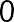 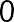 CRAIDDEGLM05Systemau Pŵer UwchDr M FazeliBA 210CRAIDDEG-M191Y Rhyngrwyd Pethau: Egwyddorion ac YmarferDr JW JasonBA 210CRAIDDEG- M125Deunyddiau a Dyfeisiau Optegol UwchDr WC TsoiBloc Addysgu 110CRAIDDEGLM00PŵerDyfeisiau Lled-ddargludolYr Athro MR JenningsBloc Addysgu 110CRAIDDEGLM07Systemau Pŵer gyda PhrosiectDr M FazeliBloc Addysgu 110CRAIDDIonawr-Mehefin 2024-25Medi-Ionawr 2025-26EG-M190Cyd-destun cymdeithasol, amgylcheddol ac economaidd ymchwil 10 credyd Dr IM Aldous/Yr Athro S Margadonna/Dr PA XavierCRAIDDEG-M125Deunyddiau a Dyfeisiau Optegol Uwch                           Dr WC Tsoi10 credyd CRAIDDEG-M47                  Arweinyddiaeth Fusnes ar gyfer Peirianwyr                 10 credyd Dr V SamarasCRAIDDEGLM00Dyfeisiau Pŵer Lled-ddargludyddion 10 credydCRAIDDEGLM01Lled-ddargludyddion Electroneg Bwlch-band Eang    10 credyd Dr TGG Maffeis/Yr Athro OJ GuyCRAIDDEGLM02Electroneg Pŵer Uwch a Gyriannau 10 credydDr Z ZhouCRAIDDEGLM03Systemau Rheoli Modern 10 credyd Dr CP JoblingCRAIDD                         EGLM07               Systemau Pŵer gyda Phrosiect                                  10 credyd Dr M FazeliCRAIDD EGLM05Systemau Pŵer Uwch             10 credyd Dr M FazeliCRAIDDEGTM71Systemau Cynhyrchu Pŵer 10 credyd Yr Athro I MastersCRAIDDEGLM06Ynni Cynaliadwy ac Electroneg PŵerLabordy10 credyd Dr Z ZhouCRAIDDEGTM79Dadansoddi a Deddfwriaeth Amgylcheddol 10 credyd Dr GTM BuntingCRAIDDProsiect Ymchwil - Gorffennaf-Medi 2023-24Prosiect Ymchwil - Gorffennaf-Medi 2023-24EG-D05Traethawd Hir MSc - Peirianneg Drydanol 60 credyd Dr M FazeliEG-D05Traethawd Hir MSc - Peirianneg Drydanol 60 credyd Dr M FazeliCyfanswm o 180 credydCyfanswm o 180 credydIonawr-Mehefin 2024-25Medi-Ionawr 2025-26EG-M190Cyd-destun cymdeithasol, amgylcheddol ac economaidd ymchwil 10 credyd Yr Athro JC ArnoldCRAIDDEG-M69Adeileddau cyrff awyrennau uwch 10 credyd Dr H Haddad KhodaparastCRAIDDEG-M90Aerodynameg uwchYr Athro BJ Evans/Yr Athro K Morgan10 credyd CRAIDDEG-M81Dynameg a rheolaeth hediadau 10 credyd Yr Athro S AdhikariCRAIDDEG-M47Arweinyddiaeth Fusnes ar gyfer Peirianwyr10 credyd CRAIDDEGSM00Cadernid Strwythurol Metelau Awyrofod10 credyd Yr Athro C Pleydell-PearceCRAIDDEG-M329Gyriant Uwch 10 credyd CRAIDDEG-M62JProsiect grŵp (awyrofod) 30 credydDr TN Croft/Dr Z Jelic/Dr N TaylorCRAIDDEG-M62JProsiect grŵp (awyrofod) 30 credydDr TN Croft/Dr Z Jelic/Dr N TaylorCRAIDDProsiect Ymchwil- Mehefin-Medi 2025-26Prosiect Ymchwil- Mehefin-Medi 2025-26EG-D02Traethawd hir MSc – Peirianneg Awyrofod60 credydEG-D02Traethawd hir MSc – Peirianneg Awyrofod60 credydCyfanswm o 160 credydCyfanswm o 160 credydEG-M73Deunyddiau CyfansawddDr FA KorkeesBloc Addysgu 210 - CRAIDDEG-M330Y genhedlaeth nesaf o dechnolegau cerbydau awyr cynaliadwyDr Ben EvansBloc Addysgu 210 - CRAIDDEG-M23Dadansoddi elfennau meidraidd o safbwynt cyfrifiadolYr Athro R SevillaBloc Addysgu 110 - CRAIDDEGIM09Dull Elfennau MeidraiddDr W HarrisonBloc Addysgu 110 - CRAIDDEG-M83Dylunio Cynnyrch yn Seiliedig ar EfelychuDr AJ Williams/Mr B MorganBloc Addysgu 210 - CRAIDDEGEM07Rhyngweithio rhwng hylifau ac adeileddauYr Athro WG DettmerBloc Addysgu 210 - CRAIDD